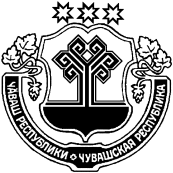 О внесении изменений в решение Собрания депутатов Красночетайского  сельского поселения Красночетайского района Чувашской Республики от 16 июля 2014 г. № 1 «Об утверждении Положения о регулировании бюджетных правоотношений в Красночетайском  сельском поселении Красночетайского района Чувашской Республики»В соответствии с Федеральным законом от 03 октября 2018 г. № 351-ФЗ «О внесении изменений в статьи 46 и 146 Бюджетного кодекса Российской Федерации в части расширения перечня доходов бюджета Пенсионного фонда Российской Федерации» Собрание депутатов Красночетайского сельского поселения Красночетайского района решило:1. Часть 4 статьи 4 Положения о регулировании бюджетных правоотношений в Красночетайском  сельском поселении Красночетайского района Чувашской Республики, утвержденным решением Собрания депутатов Красночетайского  сельского поселения Красночетайского района Чувашской Республики от 16 июля 2014 г. № 1, дополнить словами «, за исключением иных случаев, установленных настоящим Положением».2. Настоящее решение вступает в силу с момента официального опубликования в периодическом печатном издании «Вестник Красночетайского сельского поселения». Председатель Собрания депутатовКрасночетайского сельского поселения                                            Л.А. Аргандейкин                                       ЧĂВАШ РЕСПУБЛИКИХĔРЛĔ ЧУТАЙ РАЙОНĔХĔРЛĔ ЧУТАЙ ЯЛ ПОСЕЛЕНИЙĚН ДЕПУТАТСЕН ПУХĂВĚ ЧУВАШСКАЯ РЕСПУБЛИКА КРАСНОЧЕТАЙСКИЙ РАЙОНСОБРАНИЕ ДЕПУТАТОВ КРАСНОЧЕТАЙСКОГО СЕЛЬСКОГО ПОСЕЛЕНИЯ ЙЫШĂНУ 30.12.2019 г. 01№Хĕрлĕ Чутай салиРЕШЕНИЕ30.12.2019 г.  № 01 с. Красные Четаи